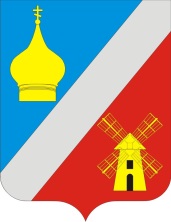 РОССИЙСКАЯ ФЕДЕРАЦИЯРОСТОВСКАЯ ОБЛАСТЬ  НЕКЛИНОВСКИЙ РАЙОНМУНИЦИПАЛЬНОЕ ОБРАЗОВАНИЕ «ФЕДОРОВСКОЕ СЕЛЬСКОЕ ПОСЕЛЕНИЕ»АДМИНИСТРАЦИЯ ФЕДОРОВСКОГО СЕЛЬСКОГО ПОСЕЛЕНИЯПОСТАНОВЛЕНИЕс. Федоровка«07» июня 2019г.	№ 56«О внесении изменений в Постановление Администрации Федоровского сельского поселения № 60 от 21.06.2017г.  «О принятии административных регламентов предоставления муниципальных услуг в Федоровском сельском поселении»В соответствии Федеральным законом от 06.10.2003 №131-ФЗ «Об общих принципах организации местного самоуправления в Российской Федерации», Постановления Администрации Неклиновского района от 18.04.2019 №695 «Об утверждении Административного регламента по предоставлению административной услуги «Предоставление разрешения на условно разрешенный вид использования земельного участка или объекта капитального строительства», Администрация Федоровского сельского поселенияПОСТАНОВЛЯЕТ:Признать утратившим силу подпункт 1.11 «Предоставление разрешения на условно разрешенный вид использования земельного участка»  пункта 1 Постановления Администрации Федоровского сельского поселения № 60 от 21.06.2017 «О принятии административных регламентов предоставления муниципальных услуг в Федоровском сельском поселении».Ведущему специалисту Нистиренко А.А. обеспечить официальное опубликование (обнародование) настоящего постановления и разместить его на официальном сайте Администрации Федоровского сельского поселения в информационно-телекоммуникационной сети «Интернет».Настоящее постановление вступает в силу со дня его официального опубликования (обнародования).Контроль за исполнением постановления оставляю за собой.Глава АдминистрацииФедоровского сельского поселения	Л.Н. Железняк